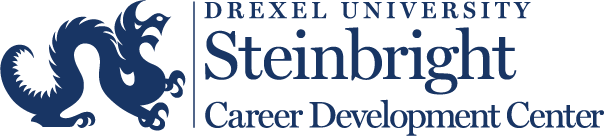 Section Designations for COOP 101 and COOP 001 – 201925 winter     rev: October 17, 2019 COOP 001 (COOP Essentials) – Non-traditional studentsThe Steinbright Career Development Center offers non-traditional students the option of being registered in COOP Essentials rather than the traditional COOP 101 course.  COOP Essentials is designed for those students who have had previous work experience, even if it is not in the major field of study.  For the purposes of course registration, non-traditional is defined as age 25 or greater.  COOP 101 – New, continuing and transfer students with co-op cycles in 201915/25.  Also, any student with a co-op cycle of 201835/45 who has not completed, or is not currently registered for, the course.College of Arts and SciencesCollege of Computing and InformaticsCollege of EngineeringCollege of Nursing and Health ProfessionsLeBow College of Business, School of EconomicsSchool of Biomedical EngineeringWestphal College of Media Arts and DesignSectionCRNDesignated CollegeDesignated MajorDayBegin TimeEnd Time221127AllNon-traditional students Veterans and non-VeteransR16001650SectionCRNDesignated CollegeDesignated MajorDayBegin TimeEnd Time7321145CoASSciencesM160016502920358CoASSciencesW9009501320350CoASPsychologyW16001650920347CoASHumanities and Social SciencesM160016501720351CoASHumanities and Social SciencesT900950SectionCRNDesignated CollegeDesignated MajorDayBegin TimeEnd Time6320992CCIAllM150015501120348CCIAllM160016501920353CCIAllT9009507220996CCIAllW150015501522982CCIAllR9009504720678CCIAllR16001650SectionCRNDesignated CollegeDesignated MajorDayBegin TimeEnd Time7521147CoEAllM9009506220991CoEAllM150015501220349CoEAllM160016502020354CoEAllT9009502320357CoEAllT160016503020359CoEAllW9009507020994CoEAllW150015503320362CoEAllW160016503520363CoEAllW160016504220365CoEAllR9009507723507CoEAllR16001650SectionCRNDesignated CollegeDesignated MajorDayBegin TimeEnd Time121128CNHPNURS (UC campus)M900950421131CNHPNURS (UC campus)M900950SectionCRNDesignated CollegeDesignated MajorDayBegin TimeEnd Time6120997LeBowAllM150015506420993LeBowAllM150015501820352LeBowAllT9009502220356LeBowAllT160016504120679LeBowAllW9009507120995LeBowAllW150015503620364LeBowAllW160016507824256LeBowAllR150015504520367LeBowAllR16001650SectionCRNDesignated CollegeDesignated MajorDayBegin TimeEnd Time2120355BMESAllT16001650321130BMESAllR900950SectionCRNDesignated CollegeDesignated MajorDayBegin TimeEnd Time3120360WestphalFMVD, SCRP, TELEW900950221129WestphalDANCW150015504320366WestphalDSMRR9009508125983WestphalANFX VRIMR150015505420368WestphalGRDSF9009505520369WestphalPHTOF9009507421146WestphalFASHF9009508024258WestphalGDAPF9009507621311WestphalINTRF11001150